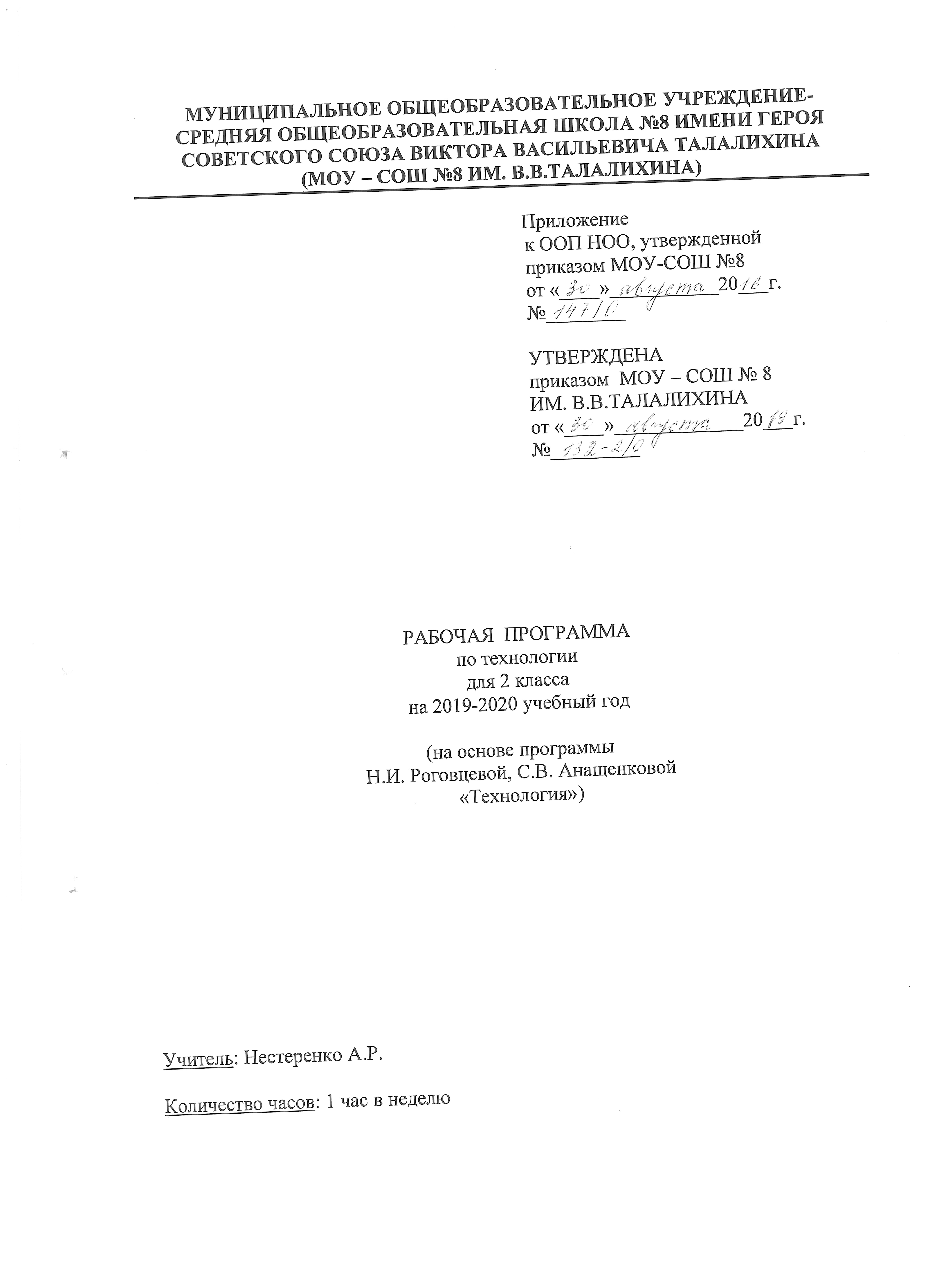 Пояснительная запискаРабочая программа по технологии для 2 класса МОУ-СОШ № 8 ИМ. В.В. ТАЛАЛИХИНА разработана на основе Федерального государственного образовательного стандарта начального общего образования, примерной программы по технологии и программы «Технология» Н.И. Роговцевой, С.В. Анащенковой, «Просвещение» 2012г.Программа реализуется по УМК «Перспектива». Для реализации содержания учебного предмета технология используется учебник Роговцевой Н.И., Богдановой Н.В., Фрейтаг И.П. «Технология» для 2 класса.Место учебного предмета в учебном планеПо учебному плану МОУ-СОШ № 8 ИМ. В.В. ТАЛАЛИХИНА на изучение предмета «Технология» во 2 классе отводится 34ч (1 ч в неделю, 34 учебные недели).Тематическое планированиеКалендарно-тематическое планированиеСписок литературы для учителяМаксимова Т.Н. «Поурочные разработки по технологии». М.: Издательство «ВАКО», 2016 г.Роговцева Н.И., Богданова Н.В., Фрейтаг И.П. Технология. Учебник. 2 класс. М.: Издательство «Просвещение», 2015 г. Роговцева Н.И., Богданова Н.В., Фрейтаг И.П. Рабочая тетрадь. Технология. 2 класс. М.: «Просвещение», 2016 г.Список литературы для обучающегосяРоговцева Н.И., Богданова Н.В., Фрейтаг И.П. Технология. Учебник. 2 класс. М.: Издательство «Просвещение», 2015 г. Роговцева Н.И., Богданова Н.В., Фрейтаг И.П. Рабочая тетрадь. Технология. 2 класс. М.: «Просвещение», 2016 г.Перечень WEB-сайтов для дополнительного образования по предметуКоллекция «Мировая художественная культура»   http://www.art.september.ruЖурнал «Наука и образование»  www.edu.rin.ruЖурнал «Начальная школа» www.openworld/schoolСОГЛАСОВАНОзам. директора по УВР ___________ Ю. А. Сафронова«____» ____________ 20__г.СОГЛАСОВАНОруководитель ШМОучителей начальных классов___________ С.М.ЖучковаПротокол от«____» ____________ 20__г.№_____№ Раздел, темаКоличество часовФорма контроляПроектные работы1Вводный урок12Человек и земля23Проект «Праздничный стол»Проект «Деревенский двор»Проект «Убранство избы»3Человек и вода3Проект «Аквариум»4Человек и воздух35Человек и информация34Заключительный урок 1Творческий проект «Умелые руки»Итого34Из них 1Из них 4№ урокаДата по плануДата по фактуТемаЭОРВводныйурок  (1 ч)Вводныйурок  (1 ч)Вводныйурок  (1 ч)Вводныйурок  (1 ч)Вводныйурок  (1 ч)102.09Как работать с учебником. «Вопросы юного технолога».Человек и земля  (23 ч)Человек и земля  (23 ч)Человек и земля  (23 ч)Человек и земля  (23 ч)Человек и земля  (23 ч)209.09Земледелие. Практическая работа: «Выращивание лука».Электронное приложение к учебнику Роговцевой Н.И., Богдановаой Н.В., Фрейтаг И.П. «Технология» 2 класс316.09Посуда. Изделие: «Корзина с цветами». Электронное приложение к учебнику423.09Работа с пластилином.Изделие: «Семейка грибов на поляне». Электронное приложениек учебнику530.09Тестопластика. Изделие: «Игрушка из теста».Электронное приложение к учебнику607.10Проект: «Праздничный стол».  Электронное приложение к учебнику714.10Народные промыслы. Хохлома. Изделие: «Золотая хохлома».Электронноеприложениек учебнику821.10Народные промыслы. Городец. Изделие: «Городецкая роспись».Электронноеприложениек учебнику928.10Народные промыслы. Дымково. Изделие: «Дымковская игрушка».Электронноеприложениек учебнику1011.11Народные промыслы. История матрёшки. Изделие: «Матрёшка».Электронноеприложениек учебнику1118.11Народные промыслы. Рельефная графика.Изделие: «Деревня».Электронное приложение к учебнику1225.11Домашние животные. Изделие: «Лошадка».Практическая работа: «Домашние животные».Электронное приложение к учебнику1302.12Домашние птицы.Изделие:  «Петух».Электронное приложение к учебнику1409.12Проект: «Деревенскийдвор».Электронноеприложениек учебнику1516.12Новый год. Изделие: «Новогодняя маска».Электронноеприложениек учебнику1623.12Строительство. Особенности деревянного зодчества.Изделие: «Изба».Электронноеприложениек учебнику1713.01В доме. Изделие «Домовой». Практическая работа: «Наш дом»Электронноеприложениек учебнику1820.01В доме. Проект: «Убранство избы». Изделие: «Русская печь».Электронноеприложениек учебнику1927.01Убранство избы. Ткачество. Изделие: «Коврик».Электронноеприложениек учебнику2003.02Убранство избы.Конструирование.Изделие: «Стол и скамья».Электронноеприложениек учебнику2110.02Народный костюм.Изделие: «Русская красавица».Электронноеприложениек учебнику2217.02Народный костюм. Изделие: «Костюмы для Ани и Вани».Электронноеприложениек учебнику2302.03Технология выполнения строчки косых стежков. Изделие: «Кошелёк».Электронноеприложениек учебнику2416.03Вышивка. Тамбурные стежки.Изделие: «Салфетка».Электронное приложение к учебникуЧеловек и вода (3 ч)Человек и вода (3 ч)Человек и вода (3 ч)Человек и вода (3 ч)Человек и вода (3 ч)2523.03Рыболовство. Техника изонить. Изделие: «Золотая рыбка».Электронноеприложениек учебнику2630.03Проект «Аквариум».Изделие: «Аквариум».Электронное приложение к учебнику2706.04Полуобъёмная аппликация. Изделие: «Русалка»Электронное приложение к учебникуЧеловек и воздух (3 ч)Человек и воздух (3 ч)Человек и воздух (3 ч)Человек и воздух (3 ч)Человек и воздух (3 ч)2813.04Птица счастья. Техника оригами. Изделие: «Птица счастья».Электронноеприложениек учебнику2920.04Использование ветра. Изделие: «Ветряная мельница».Электронноеприложениек учебнику3020.04Использование ветра. Изделие из фольги «Флюгер».Электронное приложение к учебникуЧеловек и информация  (3 ч)Человек и информация  (3 ч)Человек и информация  (3 ч)Человек и информация  (3 ч)Человек и информация  (3 ч)3127.04Книгопечатание. Изделие: «Книжка – ширма».Электронное приложениек учебнику3218.05Поиск информации в Интернете. Способы поиска, правила набора текста.Электронноеприложениек учебнику3318.05Практическая работа: «Ищем информацию  в Интернете».Электронноеприложениек учебникуЗаключительныйурок (1 ч)Заключительныйурок (1 ч)Заключительныйурок (1 ч)Заключительныйурок (1 ч)Заключительныйурок (1 ч)3425.05Творческийпроект:«Умелыеруки».